(руководителю органа местного самоуправления, подразделения)от гражданина (ки) 	,(Ф.И.О.)проживающего(ей) по адресу  (почтовый адрес)ЗАЯВЛЕНИЕ (РАПОРТ)Прошу включить меня, 	,(Ф.И.О.)«Выполнение государственных обязательств по обеспечению жильем категорий граждан, установленных федеральным законодательством».В соответствии с 		отношусь(наименование нормативного акта)к категории  (наименование категории граждан, имеющих право на получение социальной выплаты за счет	,средств федерального бюджета для приобретения жилого помещения)признан нуждающимся в улучшении жилищных условий (получении жилых помещений) и
Учетное дело № 		.В настоящее время я и члены моей семьи жилых помещений для постоянного проживания на территории Российской Федерации не имеем (имеем).(ненужное зачеркнуть)Состав семьи:супруга (супруг) 		,(Ф.И.О., дата рождения)	;дети:(Ф.И.О., дата рождения)проживает по адресу 	;(Ф.И.О., дата рождения)проживает по адресу 	.Кроме того, со мной проживают иные члены семьи:	,(Ф.И.О., дата рождения)С условиями участия в основном мероприятии «Выполнение государственных обязательств по обеспечению жильем категорий граждан, установленных федеральным законодательством», в том числе в части безвозмездной передачи жилого помещения, находящегося в моей собственности или в общей собственности членов моей семьи, в государственную или муниципальную собственность, ознакомлен(а) и обязуюсь их выполнять.К заявлению мною прилагаются следующие документы:1)  	;(наименование и номер документа, кем и когда выдан)2)  	;(наименование и номер документа, кем и когда выдан)3)  	;(наименование и номер документа, кем и когда выдан)4)  	.(наименование и номер документа, кем и когда выдан)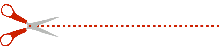 Дополнительные пояснения от РУЖО.РФПросто удалите (вырежьте, сотрите) эту информацию, если она не нужна.1. Перечень документовдля военнослужащих, лиц, уволенных с военной службы и имеющих право на получение жилищного сертификата и членов семей погибших (умерших) военнослужащих:Рапорт (заявление)Согласие на обработку персональных данныхСправка об общей продолжительности военной службы (службы);Выписка из приказа об увольнении с военной службы (службы) с указанием основания увольнения - для граждан, уволенных с военной службы (службы) и состоящих после увольнения на учете нуждающихся в жилых помещениях в федеральном органе;Выписка из решения органа по учету и распределению жилых помещений о постановке на учет в качестве нуждающихся в жилых помещениях, за исключением граждан, подлежащих отселению из закрытых военных городков;Справка о проживании на территории закрытого военного городка (поселка) - для граждан, проживающих в таком городке (поселке);Копия документа, подтверждающего право на дополнительную площадь жилого помещения (в случаях, когда такое право предоставлено законодательством Российской Федерации);Копии документов, удостоверяющих личность каждого члена семьи.2. Перечень документовдля лиц, подлежащих отселению из закрытого военного городка:Рапорт (заявление)Согласие на обработку персональных данныхСправка о проживании на территории закрытого военного городка (поселка) - для граждан, проживающих в таком городке (поселке);Копия документа, подтверждающего право на дополнительную площадь жилого помещения (в случаях, когда такое право предоставлено законодательством Российской Федерации);Копии документов, удостоверяющих личность каждого члена семьи.Примечание: Приложение № 1
к Правилам выпуска и реализации государственных жилищныхсертификатов в рамках реализации подпрограммы «Выполнениегосударственных обязательств по обеспечению жильем категорийграждан, установленных федеральным законодательством»федеральной целевой программы «Жилище» на 2015—2020 годы,утв. постановлением Правительства РФ от 21 марта 2006 г. № 153(в ред. от 29 декабря 2016 г.)Для размещения на сайте РУЖО.РФ документ подготовил для васВоенный Адвокат(руководителю органа местного самоуправления, подразделения)от гражданина(ки) 	,(фамилия, имя и отчество)паспорт 	,(серия и номер паспорта,	,кем и когда выдан паспорт)проживающего(ей) по адресу  (адрес регистрации)СОГЛАСИЕ
на обработку персональных данныхЯ, 	,(фамилия, имя и отчество)даю согласие  (наименование и адрес органа местного самоуправления, подразделения)в соответствии со статьей 9 Федерального закона «О персональных данных» на автоматизированную, а также без использования средств автоматизации обработку моих персональных данных в целях участия в основном мероприятии «Выполнение государственных обязательств по обеспечению жильем категорий граждан, установленных федеральным законодательством» государственной программы Российской Федерации «Обеспечение доступным и комфортным жильем и коммунальными услугами граждан Российской Федерации», а именно на совершение действий, предусмотренных пунктом 3 статьи 3 Федерального закона «О персональных данных», со сведениями, представленными мной в
(наименование органа местного самоуправления, подразделения)для участия в указанном основном мероприятии.Настоящее согласие дается на период до истечения сроков хранения соответствующей информации или документов, содержащих указанную информацию, определяемых в соответствии с законодательством Российской Федерации.Примечание. Согласие на обработку персональных данных несовершеннолетних лиц подписывают их законные представители.Дополнительная информация о порядке подачи документов на получение ГЖС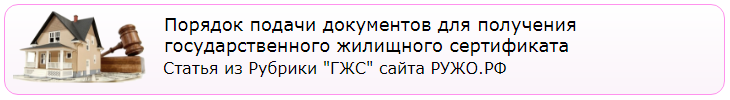 Для размещения на сайте РУЖО.РФ документ подготовил для васВоенный Адвокатпаспорт, выданный«»г., в состав участников основного мероприятия
состою в очереди с «»г. в.(место постановки на учет)паспорт, выданный«»г., проживает по адресупаспорт (свидетельство о рождении), выданный«»г.,паспорт (свидетельство о рождении), выданный«»г.,паспорт, выданный«»г.(Ф.И.О. заявителя)(подпись заявителя)(дата)(подпись)(фамилия и инициалы)«»20г.(дата)